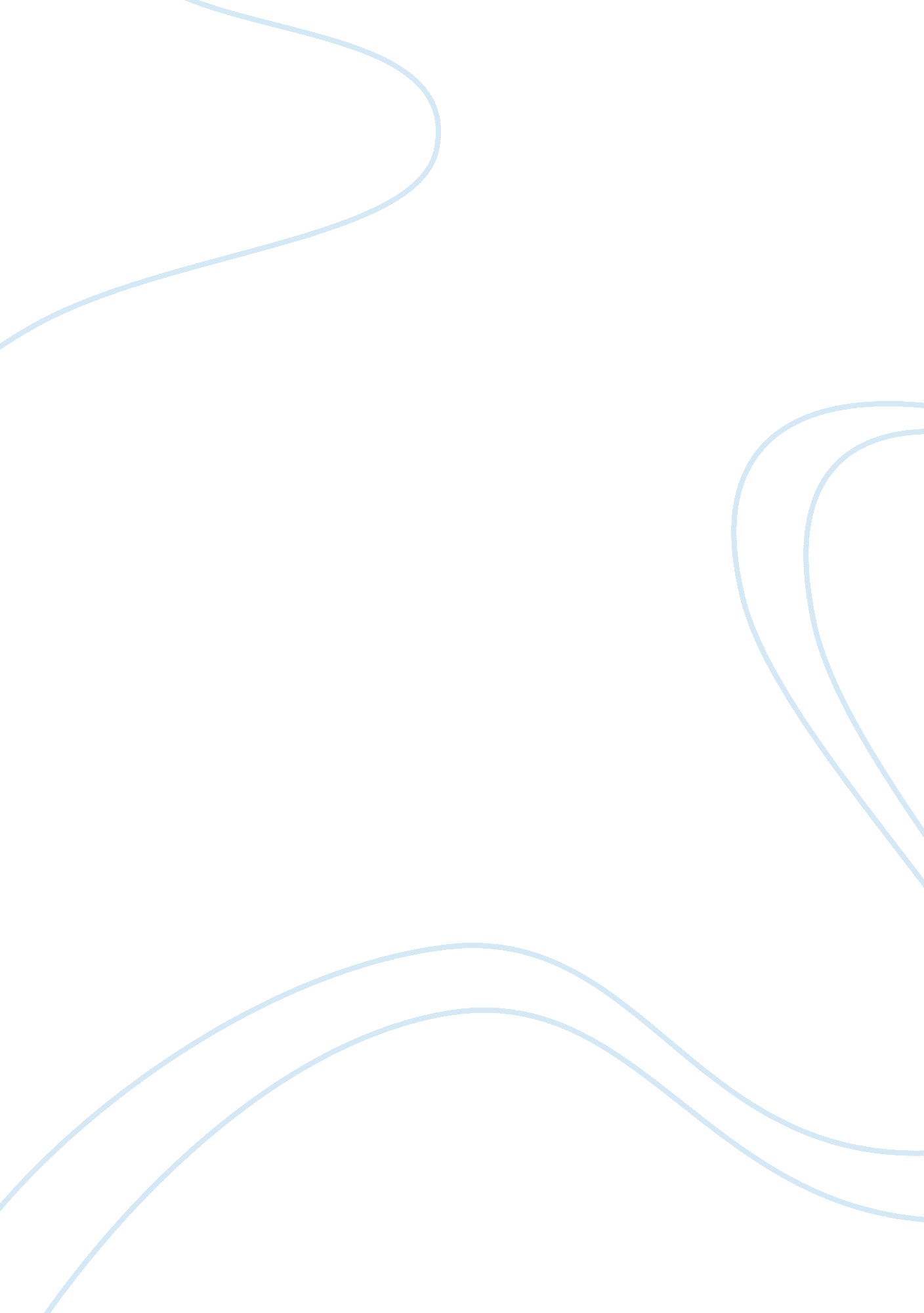 Mom esssayFamily, Mother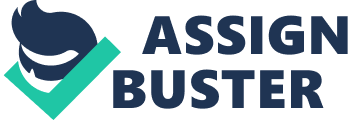 My Mom Those who truly know us for who we are, are the people that have the most influence in our lives, such as our parents. In my case, it is my mother who has greatly impacted my life. She has stood beside me through thick and thin. I know that as long as she is here on this earth, she will stand beside me to love and support me unconditionally as she has done all these years. It is because of her that I am who I am today. Behind my choices, my character, my values, and behind me, proudly stands my mother. All throughout my childhood I have been closer to my mom than I am to my father. She has been an amazing friend to me, but an even better parental figure. Laying down the rules for me and establishing boundaries when needed. It is because of the love and respect I have for my mother that I am now cautious of the choices I make. I cherish her approval and fear her disappointment in me. I feel confident that all the life lessons she has taught me and the advice she has given me, will continue to shape my standards and values in life. Although I wasn't brought up in a life of splendor, I acknowledge that I live a comfortable lifestyle due to the the hard work and effort my parents have put into life. Their perseverance is an example I want to follow. My mom with the help of my dad, has exceed the expectations others had of her. Coming from a poor family from Mexico, and with very little education, she moved to the United States with one goal in mind, and that was to make a better way of life for herself. And she did. Her and my dad started a business in 1989 that has grown throughout Houston. Like everybody else they started small and with one step at time they were able to rise little by little in life. With that, they were able to provide for me luxuries that others didn’t have. And for that I am extremely grateful to them. I think the hardest thing for my mom was that fact that she couldn’t have anymore children, she wanted four kids. She married my dad at age 19 and at the age of 31 she had me. Now that I am old enough to understand that my mother was able to overcome adversity, and accomplish all that she has, inspires me everyday to make myself a better person. I greatly admire her strength and strong will, and I am extremely proud to be her daughter. 